Items to be aware of for this upcoming week:A Word About This Week’s Exam Schedule and Tuesday, January 26’s Asynchronous Day for all students except those Juniors who signed up to come to school for PSAT testing. This week marks the last week of classes for the semester one. This week’s schedule has been adjusted for final exams and Juniors participating with the in school PSAT testing on Tuesday. I’ve included the exam schedule which was originally shared last Sunday so all know the schedule for this week. It includes the exam schedule, and Asynchronous Tuesday, except for those Juniors who signed-up to take the PSAT in the building. Students in all their four classes will participate in a final exam. The semester ends on this Friday, January 29. And the second semester begins Monday, February 1. Click the link below to see the schedule for the week. Insert LinkViewing Student Schedules for Semester Two Which Begins Next Monday, February 1Viewing Student Course Selections Based on Registration for School Year 2021-2022Last Week Ms. Book, Hereford’s scheduler, sent information out to students and parents about semester two which begins on Monday, February 1. It allows parents and students to view their second semester schedule and the four courses they will be taking. This information can be accessed by clicking the link below. It provides directions for viewing semester two schedules in Focus. It also provides directions for preliminary courses that have been selected for next school year by your child working with counselors and teachers. Even though it seems like a long time away, now is the time for students to have selected their courses so schedules can begin to be built. This information was shared with students in homeroom last week. Note: Mrs. Book is not accepting emails regarding 2021-2022 courses at this point. Later in the spring parents will receive directions for addressing registration changes.Anticipated Inclement Weather and the PSAT at Hereford High School for Juniors on Tuesday130 Juniors are scheduled to take the PSAT at Hereford on January 26 which will be an asynchronous Tuesday learning day for all other students. Unfortunately, inclement weather is predicted for Monday evening into Tuesday morning. On Monday evening, the BCPS will determine if the PSAT should be cancelled due to impending inclement weather.  If the decision cannot be made on Monday evening, it will be made at approximately 5:30 am on Tuesday morning. If there is a decision made to cancel the PSAT School Day due to inclement weather:BPCS TV/Radio will make the announcementThe BCPS Website will be updated to reflect the announcementThe BCPS App will be updated to reflect the announcementI will send an email to Juniors using Messenger letting students and parents know the status of the testing (whether on or off) either Monday evening if a decision is made, or Tuesday morning at 6am after a decision has been. As of now, there will be no one or two hour late scheduled testing to occur. Remember, the schedule for PSAT testing day, all testing COVID protocols, what to bring, and what to expect when you arrive to Hereford High from parking to taking the test are provided on the Schoology Page that was created for all Juniors taking the PSAT. Books and Materials Distribution for the Second SemesterThe second semester and four new classes for students begins next Monday, February 1st. Two pick-up evenings, February 1st and 2nd are set-up for the distribution of materials for every student who will need items for the second semester. This week we have been collecting back a few texts that are needed for the second semester classes. Teachers coordinated this with their students now in classes.  All other materials and books will remain home at this time and collected at the end of this school year. Click the link below to learn more about material and book distribution dates and how it will work. INSERT LINKStudent Computer Concerns and ReplacementsMoving forward, all service concerns and replacement of computers must be granted and approved by DOIT tech people, not administration from Hereford High.   If you call or email Hereford High, as per BCPS instructions, you will now be referred to the Tech Support DOIT people by completing a request form or calling them at 443-809-4672. DOIT Support Techs are much more response now as they have added techs to answer phones and address concerns. This information Bears repeating from last week-National Honor Society (NHS) Tutoring Services for all StudentsInformation On Applications to Join the NHS if You Are a Sophomore or JuniorWith finals quickly approaching and the beginning of a new semester, the National Honor Society is excited to offer tutoring and study group services during Enrichment.  These daily supports will focus on a different subject each day:  Monday is Math, Tuesday is English, Wednesday is Science, Thursday is World Languages, and Friday is Social Studies. This is a great opportunity for students to get extra help in their classes. The link to sign up can be found in your child’s Class resource page under “NHS Tutoring.”Applications for consideration to become a member of the National Honor Society are now available in Schoology.  Any interested sophomore or junior with a 3.30 cumulative GPA can access the application in the resource section of their Class of 2022 or Class of 2032 Schoology page.  All applications must be submitted via the Google form and are due by 2:45pm on Friday February 19th. No application after this deadline will be considered. Our two teachers, Jen Houseknecht and Ralph Causarano, oversee Hereford’s NHS.  Please contact them via email at jhouseknecht@bcps.org or rcausarano@bcps.org if you have any questions about the National Honor Society’s tutoring program or the NHS application process.     Graduation and Return to Schools There was no new information received this week on graduation plans. I promised you last week that I will keep you posted on upcoming graduation related discussions. Senior events committees have begun to form, and meetings continue to be planned. And as far as schools reopening and Governor Hogan’s announcement last week, I too, have more questions than answers. The administrative team attended a BCPS leadership meeting on Thursday morning with other secondary school principals and administrators where general plans were discussed for what the return might look like, a hybrid return of some sort and what PPE materials schools will need to make it safe for students in the buildings. However no final plans were discussed then affirmation that the BCPS re-entry plan is still being followed. I have provided the link for the reopening plan outlined by BCPS for 20-21.  (https://scs.bcps.org/common/pages/DisplayFile.aspx?itemId=66754865)More information will be announced this week and I will keep everyone informed when I have more definite and accurate information and how that specifically will affect Hereford High School.  Joe Jira. Principal 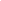 